22nd November 2022Decorations Day  Dear Parents, Guardians, Grandparents, Pupils will be taking part in a whole school Decorations Day as part of the Christmas Festivities on Friday 2nd December.  The pupils will have the opportunity to use a range of skills to make decorations for their classroom and the Christmas tree at home! We would welcome your support on this day and would ask you to complete the slip below if you are able to join us at school for part of the day.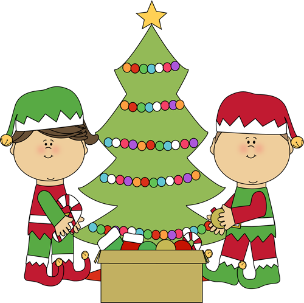 ……………………………………………………………………………………………………………………………. Decorations Day Name: ………………………………………………………………..		Class: …………………………I will be able to help in my child’s class on Friday 2nd December:09.30am – 11:30am                             1:15pm – 2.45pm       (please tick the appropriate box)Signed …………………………………………………………   Date: ………………………………….